Отчет по выполненным работам на средства самообложения по Иштеряковскому СП в 2020 году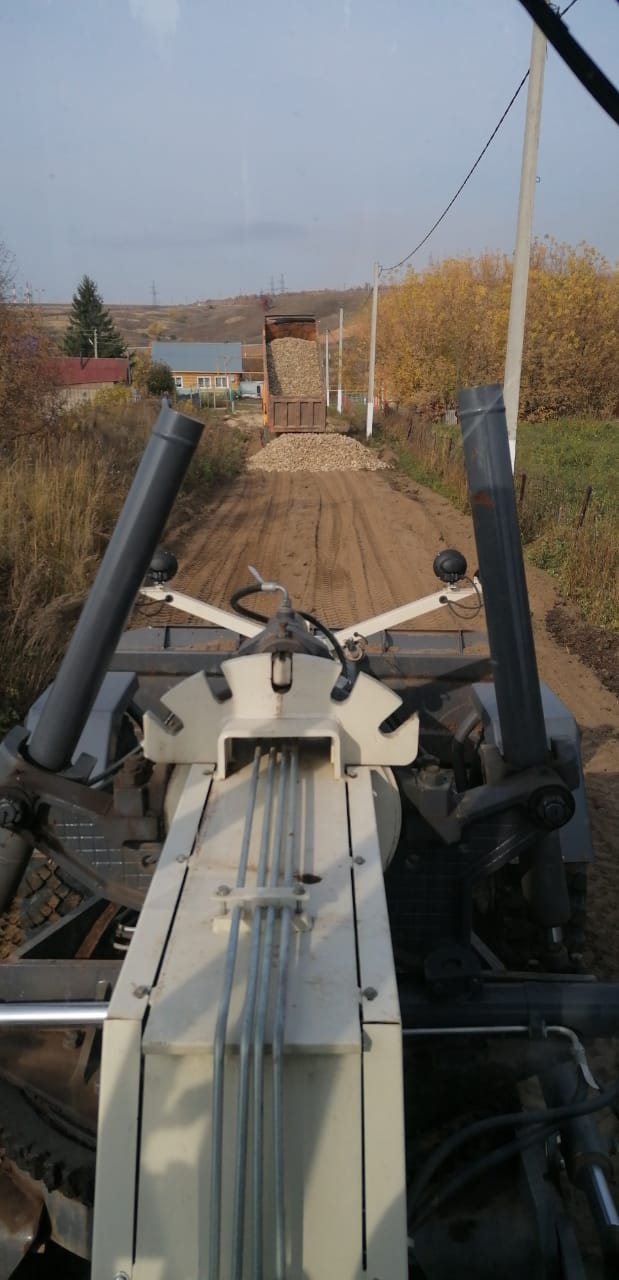 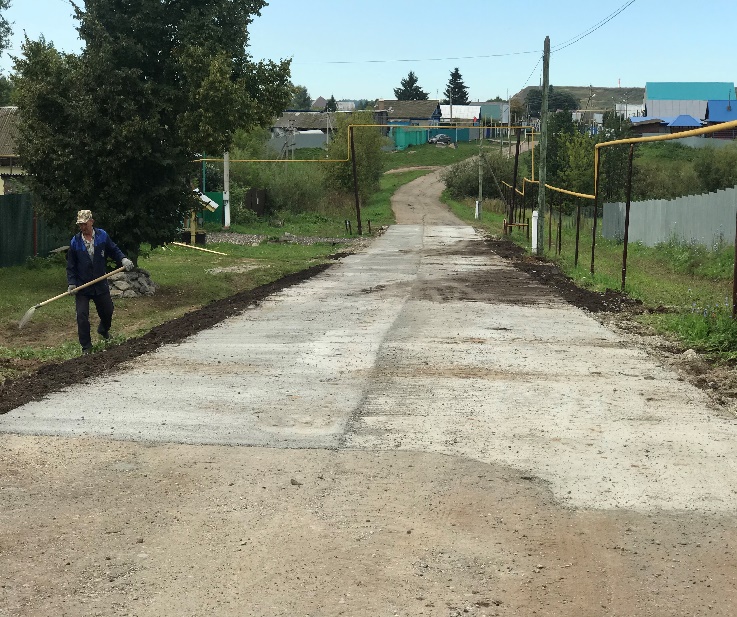 Щебеночный ремонт дороги в дер. Авлаш               	Ямочный ремонт дороги в с. Иштеряково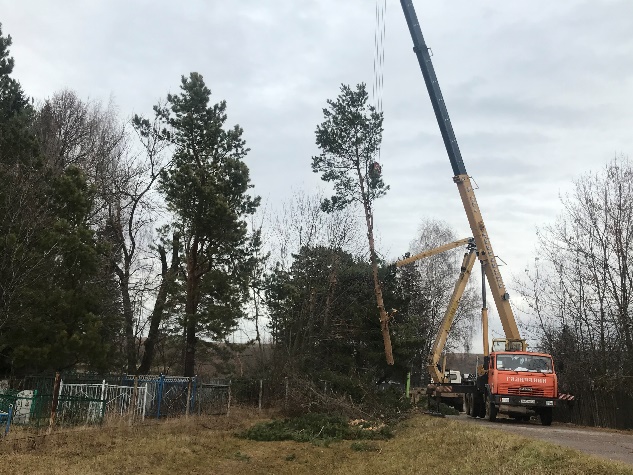                                                Благоустройство кладбищ в с. Иштеряково
Иштирәк авыл җирлегендә 2020 елда узарасалым буенча җыелган акчага хисап            Аулаш авылында таш юл җәю                    Иштирәк авылында юлларны бетон белән ямау                               Иштирәк авылында зиратларны төзекләндерүВсего средств по самообложениюв том числев том числе1193750,00   руб.средства населения-238750,00руб.софинасирование из Республики Татарстан955000,00   руб.Барлыгы Шул хисаптаШул хисапта1193750,00   сумХалыктан җыелган акча238750,00 сумТатарстан Республикасыннан кайткан акча955000,00   сум